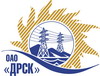 Открытое акционерное общество«Дальневосточная распределительная сетевая  компания»ПРОТОКОЛпроцедуры вскрытия конвертов с заявками участников ПРЕДМЕТ ЗАКУПКИ: открытый электронный запрос предложений № 371872 на право заключения Договора на выполнение работ для нужд филиала ОАО «ДРСК» «Хабаровские электрические сети» (закупка 1519 лот 1 раздела 2.2.1. ГКПЗ 2014 г) Замена Замена аккумуляторных батарей (ПЭС).Плановая стоимость: 5 084 750,0  руб. без учета НДС. Указание о проведении закупки от 24.04.2014 № 99.ПРИСУТСТВОВАЛИ: постоянно действующая Закупочная комиссия 2-го уровня ВОПРОСЫ ЗАСЕДАНИЯ КОНКУРСНОЙ КОМИССИИ:В ходе проведения запроса предложений было получено 2 предложения, конверты с которыми были размещены в электронном виде на Торговой площадке Системы www.b2b-energo.ru.Вскрытие конвертов было осуществлено в электронном сейфе организатора запроса предложений на Торговой площадке Системы www.b2b-energo.ru автоматически.Дата и время начала процедуры вскрытия конвертов с предложениями участников:15:22 благовещенского времени 27.05.2014. Было сделано 2 ценовых ставки на ЭТП.Место проведения процедуры вскрытия конвертов с предложениями участников: Торговая площадка Системы www.b2b-energo.ruВ конвертах обнаружены предложения следующих участников запроса предложений:РЕШИЛИ:Утвердить протокол вскрытия конвертов с заявками участниковОтветственный секретарь Закупочной комиссии 2 уровня                                   О.А.МоторинаТехнический секретарь Закупочной комиссии 2 уровня                                        О.В.Чувашова            № 344/УТПиР-Вг. Благовещенск27 мая 2014 г.№Наименование участника и его адресПредмет и общая цена заявки на участие в запросе предложений1ООО "Ольдам" (115304 г. Москва, Кавказский бульвар, д. 29, корп. 1)Предложение: подано 23.05.2014 в 08:30
Цена: 5 080 000,00 руб. (цена без НДС)2ООО ПК "Электроконцепт" (630015, г. Новосибирск, ул. Промкирпичная, д. 22)Предложение: подано 26.05.2014 в 08:52
Цена: 5 083 000,00 руб. (цена без НДС)